24 июля 2022 г. - 220 лет со дня рождения французского писателя Александра Дюма (1802-1870). Александр Дюма  появился на свет в небольшом городке Вилье-Котре (Франция) 24 июля 1802 года. Его семья была небогата, однако имела хорошие связи, которые помогли Александру получить канцелярскую должность в Пале-Рояле (Париж).В июле 1830 года в результате Июльской революции Карл X был свергнут, и на престол вступил герцог Орлеанский, под началом которого работал юный Александр. Дюма принял активное участие в совершении переворота и послереволюционной общественной жизни. В 1832 году, в результате возникших на похоронах генерала Ламарка беспорядков, Дюма попал в опалу, ему угрожал арест. Александру пришлось на некоторое время переехать в Швейцарию, где он работал над подготовкой к изданию своего первого историко-публицистического очерка «Галлия и Франция». На страницах этого очерка, опубликованного в 1833 году, Дюма продемонстрировал прекрасное знание истории, а также подверг критике монархию Луи Филиппа (герцога Орлеанского). Дюма написал множество историко-приключенческих романов и пьес, принёсших ему невероятный успех и всемирную славу. Наиболее известные его произведения: «Три мушкетера» (1844), «Двадцать лет спустя» (1845), «Виконт де Бражелон» (1848-1850), «Королева Марго» (1845), «Граф Монте-Кристо» (1845-1846).Наибольшего успеха как драматург Дюма добился благодаря исторической драме «Генрих III и его двор», которая была поставлена в 1829 году на сцене театра Французской Комедии. В 1852-1854 годах вышло в свет самое объёмное произведение Александра Дюма – «Мои мемуары».В 1851 году Дюма спешно уехал в Бельгию, скрываясь от кредиторов. 1858-1859 годы он провёл в России, несколько лет участвовал в борьбе за объединенную Италию, присоединившись к походу «Тысячи» Джузеппе Гарибальди. После долгих путешествий, которые почти разорили его, писатель возвращается на родину.5 декабря 1870 года Александр Дюма скончался в Пюи (Франция). Его произведения были изданы и экранизированы во многих странах мира.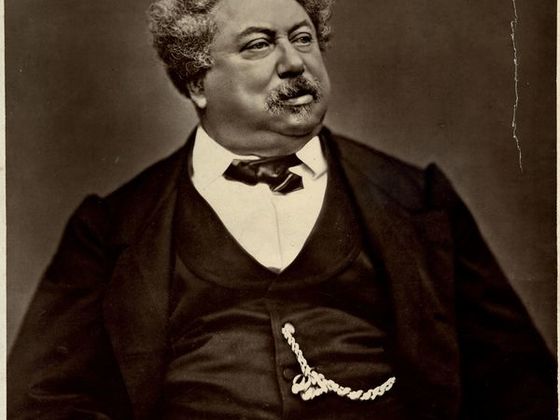 